Publicado en Madrid el 03/09/2020 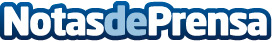 EthicHub vuelve a compensar a los usuarios que han sufrido pérdidas económicas a causa del Covid19EthicHub, plataforma que pone en contacto a pequeños agricultores desbancarizados con inversionistas de todo el mundo, volverá a compensar, en distintos grados, a los usuarios que han visto su rentabilidad global mermada a causa de la incertidumbre económica derivada de la pandemia global del COVID 19Datos de contacto:Lucas Larrocha SenraComunicación EthicHub670408120Nota de prensa publicada en: https://www.notasdeprensa.es/ethichub-vuelve-a-compensar-a-los-usuarios-que Categorias: Finanzas Comunicación Industria Alimentaria Emprendedores http://www.notasdeprensa.es